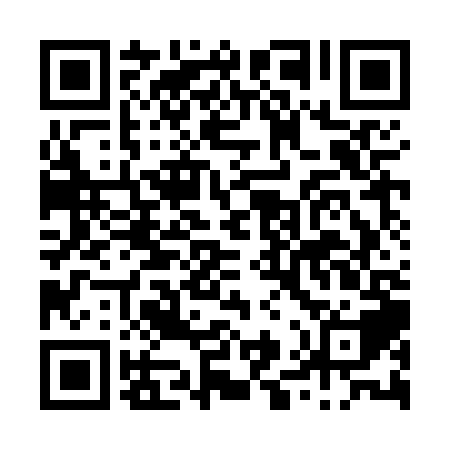 Ramadan times for Las Minas, PanamaMon 11 Mar 2024 - Wed 10 Apr 2024High Latitude Method: NonePrayer Calculation Method: Muslim World LeagueAsar Calculation Method: ShafiPrayer times provided by https://www.salahtimes.comDateDayFajrSuhurSunriseDhuhrAsrIftarMaghribIsha11Mon5:225:226:3112:333:496:346:347:4012Tue5:225:226:3112:323:486:346:347:4013Wed5:215:216:3012:323:476:346:347:3914Thu5:215:216:3012:323:476:346:347:3915Fri5:205:206:2912:323:466:346:347:3916Sat5:205:206:2912:313:456:346:347:3917Sun5:195:196:2812:313:456:346:347:3918Mon5:195:196:2812:313:446:346:347:3919Tue5:185:186:2712:303:436:346:347:3920Wed5:185:186:2712:303:436:346:347:3921Thu5:175:176:2612:303:426:346:347:3922Fri5:165:166:2612:303:416:336:337:3923Sat5:165:166:2512:293:406:336:337:3924Sun5:155:156:2512:293:406:336:337:3925Mon5:155:156:2412:293:396:336:337:3926Tue5:145:146:2412:283:386:336:337:3927Wed5:145:146:2312:283:376:336:337:3928Thu5:135:136:2312:283:366:336:337:3829Fri5:135:136:2212:273:366:336:337:3830Sat5:125:126:2212:273:356:336:337:3831Sun5:115:116:2112:273:346:336:337:381Mon5:115:116:2112:273:336:336:337:382Tue5:105:106:2012:263:326:336:337:383Wed5:105:106:2012:263:316:326:327:384Thu5:095:096:1912:263:306:326:327:385Fri5:095:096:1912:253:296:326:327:386Sat5:085:086:1812:253:296:326:327:387Sun5:085:086:1812:253:286:326:327:388Mon5:075:076:1712:253:276:326:327:389Tue5:065:066:1712:243:266:326:327:3810Wed5:065:066:1612:243:276:326:327:38